MY PETMy dog is BEATIFUL!!! And she is carefulHer name is TON And it is small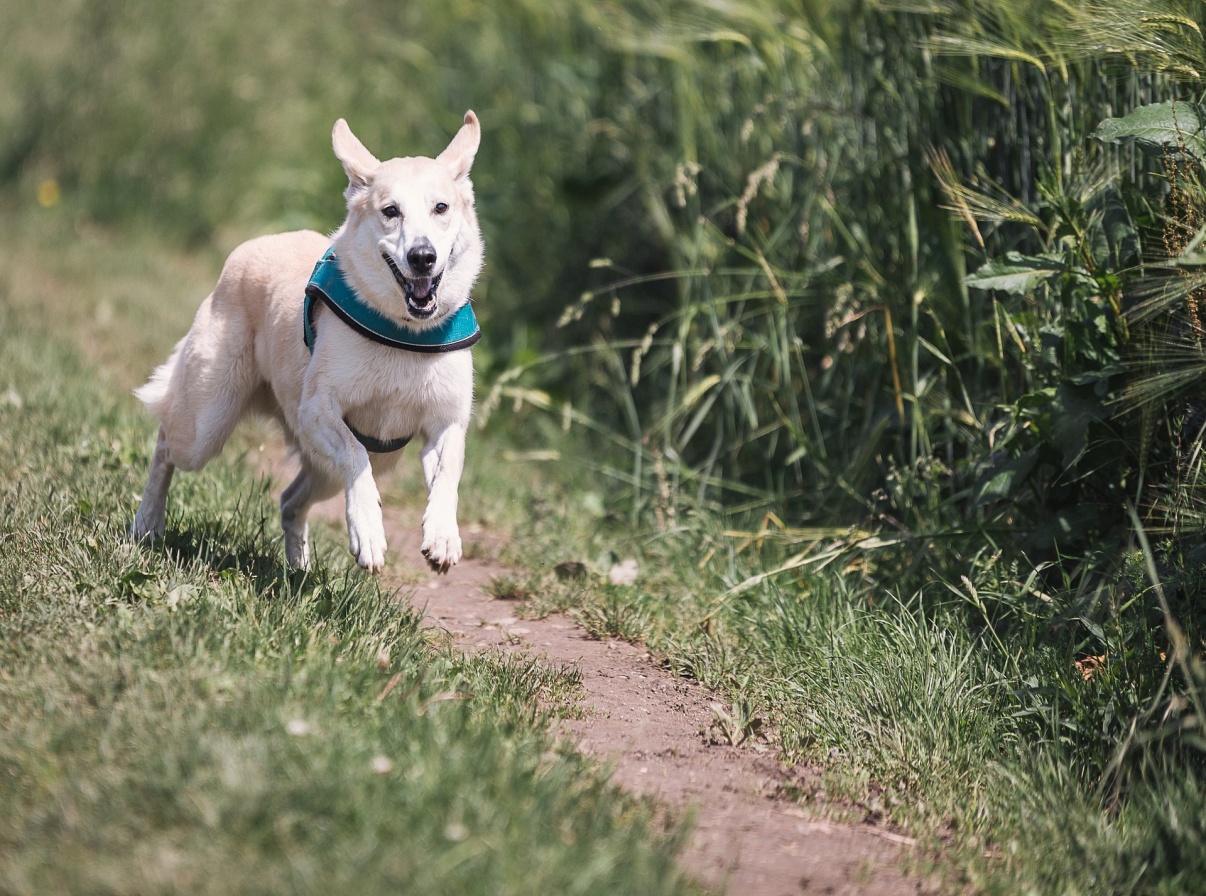 My pet plays in the garden And he likes to play with my fatherAnd likes eat applesMy pet runs.AT THE MORNINGAt morning Everything is possibleAt the morning My dream are waiting for me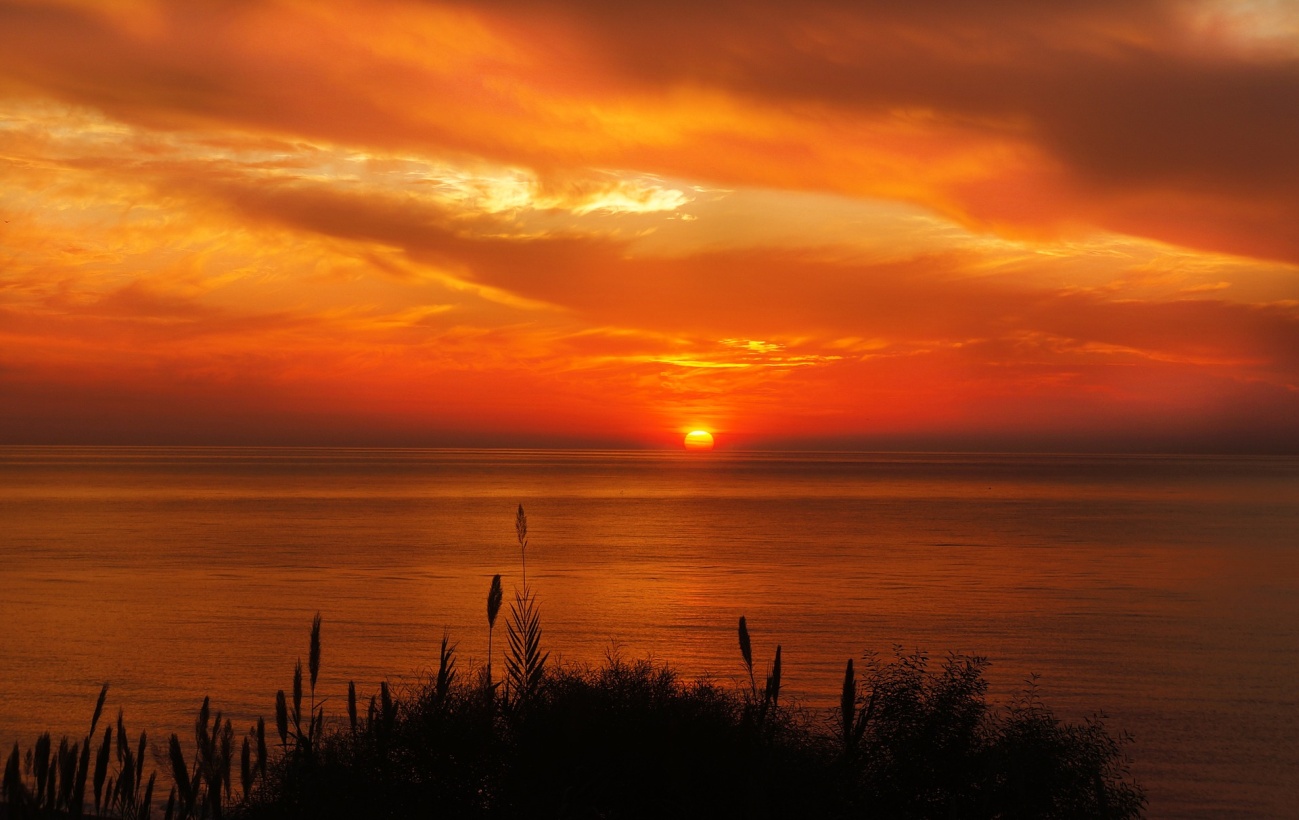 My morning Is a new challenge!!!